Purpose: To ensure that the vaccine cold chain during vaccine transport is maintained for optimum potency. This document ensures that each site has a plan and materials to move vaccines in the circumstances of a planned transport of vaccines or an emergency event.Transport SOP Instructions: Review and update the document annually, when vaccine management policies change, and when staff with designated vaccine management and/or vaccine transport responsibilities change.Post on/near vaccine storage unit(s) and where vaccines are packaged for transport.All staff transporting vaccines including “only emergency transport” must read, sign, and adhere to the protocols described in this document.When completed, upload this document into MIIS under the “Agreement to Comply” tab.Introduction to Vaccine Transport:Anytime state-supplied vaccines are moved off-site, the vaccines must be monitored by an external digital data logger device, regardless of the transport unit method you are using. Do not add vaccines until the external data logger device is reading in-range temperatures and never transport refrigerated vaccines on frozen/refrigerated ice packs.The Vaccine Management Unit advises that practices conducting off-site and mobile clinics should have portable vaccine storage units to transport and store their vaccines. For any other transport of vaccines, emergency or planned, it is recommended to utilize a qualified container/pack-out or have all materials available to follow the CDC Conditioned Water Bottle Transport System.Transport Types:Transport packing methods differ between the two transport circumstances.Emergency Transport:Emergency transport is defined as the transport of vaccines off-site due to an unforeseen circumstance. All sites must have an emergency transport plan.Emergency transport requires the use of one of the three approved types of packing methods:Portable Vaccine Storage Units (portable vaccine refrigerator/freezer)Qualified Containers and Pack-OutsCDC Pack-Out for Emergency Transport (conditioned water bottle transport system)For step-by-step guidance on packing a cooler for emergencies using the conditioned water bottle method, see CDC’s Packing for Emergency Transport.Planned Transport:Planned transport is defined as the transport of vaccines off-site for scheduled off-site/mobile clinics, regular transfers to a satellite facility, or planned re-location of vaccine stock. A portable refrigerator/freezer is always the preferred method for any site hosting mobile or off-site clinics. Sites that are not planning on hosting mobile or off-site clinics should utilize qualified containers/pack-outs or follow the CDC conditioned water bottle transport system. Sites that have regular planned transfers, mobile clinics, etc. must have a planned transport plan in addition to their emergency transport plan.Planned transport requires the use of:Portable Vaccine Storage Units (portable vaccine refrigerator/freezer)Qualified Containers and Pack-OutsAlways follow instructions specific to the portable refrigerator/freezer or qualified container/pack-out being used.** The CDC conditioned water bottle transport system should not be used for planned transport. **Packing Methods: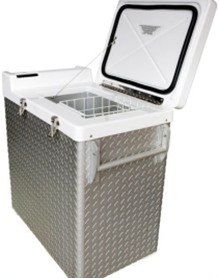 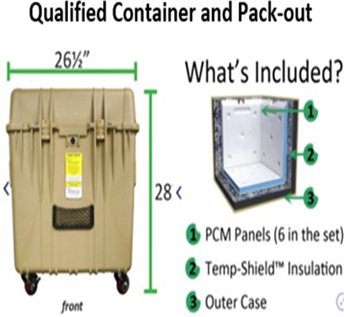 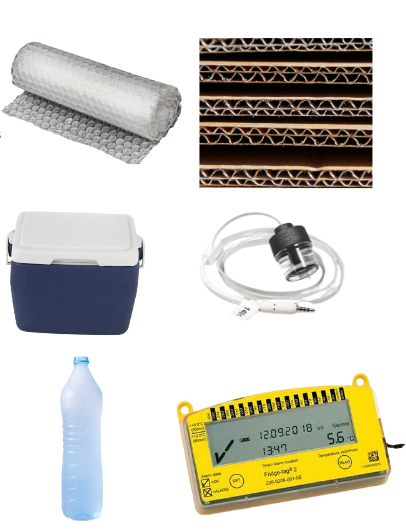 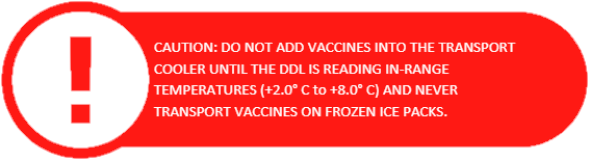 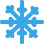 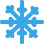 CDC recommends the transport of vaccine at refrigerator temperatures whenever possible. 	If a vaccine is transported frozen:A portable freezer is the BEST practice. All other options increase the likelihood of a vaccine excursion.Use a portable vaccine freezer or qualified container and pack-out that maintains temperatures between-50.0° C to -15.0° C (-58.0° F to +5.0° F).Do NOT use dry ice, even for temporary storage or emergency transport.If transporting frozen vaccines in the event of an emergency remember to use frozen water bottles!Transporting Vaccines:Prior to Moving the Vaccines:All state-supplied vaccines must have an approved digital data logger (DDL) attached to the vaccine transport cooler throughout vaccine transport.NEVER MOVE VACCINES WITHOUT THE USE OF A DIGITAL DATA LOGGER TO MONITOR THE INTERNAL TEMPERATURES OF THE TRANSPORT COOLER.Vaccines transported using the CDC conditioned water bottle transport system should only be moved to one location and immediately stored in a pharmaceutical grade refrigerator/freezer upon arrival at the destination. 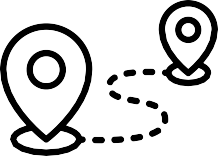 Upon Arrival at the Destination:Transport single-dose vaccine vials or pre-filled syringes whenever possible. If a vaccine is only available in a multi-dose vial, draw up that dose of vaccine last, administer it, and immediately return to the refrigerator/freezer.Multi-dose vials should be unpunctured at the time of transfer to a mobile/off-site clinic. DO NOT TRANSFER OPEN MULTI-DOSE VIALS AT ANY TIME.Record the date, time, and temperature on the refrigerator/freezer data logger when vaccines are removed from their primary storage location and packed in the transport coolers for transit. This information is critical when reviewing vaccine temperatures when the vaccines are stored in the transport cooler.Temperature data from the digital data logger used in transport must be uploaded into MIIS (under reason code Transport/Temporary Storage) after each transport. Note the time the vaccines were placed in the cooler and the time the vaccines were removed from the cooler in the “notes section”.Clinical Considerations:Upon arrival to the vaccination location, record the date, time, and temperature the vaccines arrived at. If a temperature excursion occurred during transport, immediately halt vaccine administration, and label the storage unit they are being stored in as “DO NOT USE”. Additionally, please complete the Temperature Excursion Reporting Form to verify vaccine viability. The Temperature Excursion Reporting Form should be submitted in MIIS for review by the Vaccine Management Unit.If conducting an off-site or mobile clinic, document the time and temperature when vaccines were administered to patients. In the event of a temperature excursion during the clinic, clinical staff would be able to identify which doses were given to patients after the excursion occurred. In cases where additional staff are on-site to assist with vaccination efforts, it must be noted that the individual responsible for transporting the vaccines is ultimately responsible for proper vaccine storage throughout the duration of the clinic.Transport Materials Table:Please fill out the table below with the transport method(s) located on Page 2, that your site will utilize to move state-supplied vaccines in the event of an emergency or planned transport.Overall Mobile Clinic Plan:Please only complete this section of the Vaccine Transport SOP if your site intends to conduct off-site or mobile clinics. Vaccine Management During the Mobile Clinic:Please Note: All staff who  are involved in the vaccine transport process for your site must review and sign this SOP. At a minimum, both Vaccine Coordinators and the Medical Director must sign this SOP.Office/Practice NamePin NumberTransport MethodEmergency TransportPlanned Transport (Off-Site Clinic, Satellite Facility, or Re-Location of Stock)Portable Vaccine Storage UnitYesYesQualified Container and Pack-OutYesYesCDC Conditioned Water Bottle Transport SystemYesNo* (see one exception below)Example:Cooler 1Cooler 2Cooler 3Transport MethodConditioned Water bottle Transport MethodCooler NameBlue Transport CoolerCooler Storage locationIn the closet next to the vaccine StorageFridge or frozen VaccinesFridge vaccinesWhat transport materials does your site carry?8 frozen water bottles in the fridge to be conditioned, corrugated cardboard, and bubble wrap. Where are the transport materials and backup DDL stored?Transport materials in storage closet. DDL sitting atop the main fridge.What type of DDL is the backup DDL and what is the back-up DDL ID?Berlinger Fridge Tag 2LID #130500069742Cooler 4Cooler 5Cooler 6Cooler 7Transport MethodCooler NameCooler Storage locationFridge or frozen VaccinesWhat transport materials does your site carry?Where are the transport materials and backup DDL stored?What type of DDL is the back-up DDL and what is the backup DDL ID?1. Staff ResponsibilitiesWho will be responsible for moving and administering these vaccines?How will your site ensure the transport unit is in range before moving the vaccines?Who will be monitoring vaccine temperatures during the transport of vaccines, and at what intervals of time will the temperatures be manually checked?2. Vaccine TransportWhat type of vaccine will your site be transporting (refrigerated and/or frozen vaccines)?What is the maximum estimated quantity of vaccine that your site would be required to move for an off-site or mobile clinic?What power source is being used during transport if utilizing a portable storage unit?3. Clinic LocationsWhere will your site be moving these vaccines for off-site/mobile clinics?What is the estimated distance to the clinic? What is the estimated time of travel to and from the location?If conducting clinics at multiple locations, what is the further distance/travel time the vaccines will be in transit for?4. Clinic DetailsWhat is the purpose of the off-site/mobile clinics that your site is conducting?What is the  cadence of off-site/mobile clinics that your site will be conducting?5. Clinic SuppliesHow will your site track which vaccines and in what quantities will be transported to/from the clinic?1. Staff ResponsibilitiesWho will be responsible for administering vaccines when on-site? (provide credentials)Who will be responsible for monitoring vaccine temperatures during the clinic?2. Vaccine Wastage ProtocolsWhat protocols are in place to prevent wastage during the clinic?Will vaccine wastage that occurs during the clinic be reported into MIIS during the clinic or once the vaccines are returned to your main location?How will vaccine wastage be tracked during the clinic?3. Temperature Excursion ProtocolsWhat protocols will on-site staff follow in the event of a temperature excursion during the clinic? Please describe in detail.When/how frequently will temperatures be manually checked during the clinic?4. Vaccine StorageWhere will the vaccines be stored during the off-site/mobile clinic? If using a portable storage unit for storage during the clinic, what power source will be used to maintain proper temperatures?5. Vaccine AdministrationHow will your site track/document vaccines that have been administered during the clinic? When/how will these doses be documented?This SOP was created and completed by:This SOP was created and completed by:NameTitleDate of CompletionSignatureDateEmployee NameEmployee Signature